2019年8月15日店舗ご担当者様　　東洋化成株式会社 レコード営業課貴店の情報ご提供のお願いこのたび、東洋化成ではアナログレコードにまつわる情報サイト『Record People Magazine』を開設いたしました。このサイトはアナログレコードにまだ触れたことのない方から、アナログを愛好する方まで幅広くご覧いただく、文化発信目的に、考えております。今回、アナログレコードを取り扱う販売店様の情報を集めた「Our favorite shop」というページを展開しております。ご多忙中誠に恐縮ではございますが、下記項目にご回答いただければ幸いです。ご協力いただきたいこと1)下記質問へのご回答（貴店の情報のうち、任意でいただければと思います）2)貴店の外観、店内写真(合わせて3枚までタテヨコ480pixel×600pixel以上。4:5の比率でトリミングさせていただきます)＝＝＝＝＝＝＝＝＝＝＝＝＝＝＜ご回答項目＞＝＝＝＝＝＝＝＝＝＝＝＝＝＝＝＝＝＝＝※●ご住所※●電話番号●店舗URL※●営業時間（定休日：）例）12:00〜20:00 （定休日：火曜日、第二木曜日） ●在庫数（例：20,000枚）（任意） ※●商品構成（例：中古：80%　新譜：20%） ●取り扱いジャンル（任意） 該当する項目に○をつけてください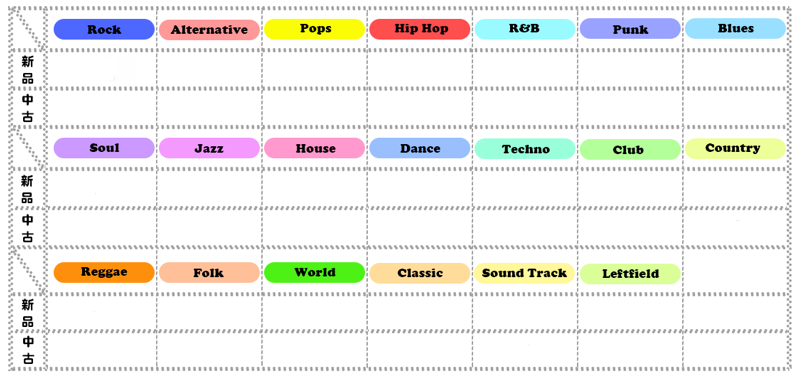 ※●特徴（例：HR/HM専門、イベントスペースあり、SP盤取り扱いありなど）●SNS　（任意） twitterアカウント：facebookページ：instagramアカウント：  ※●貴店の紹介文※100～200字程度でご説明をお願いいたします●下記質問にお答えください・アナログレコードをまだ聴いたことのない方へ、初めの1枚におすすめの1枚があれば教えてください。・貴店の周辺にあるおすすめの飲食店、カフェetcのお店があれば教えてください。・レコード愛好家の皆さんへメッセージをお願いします。■弊社流通部門、東洋化成ディストリビューションでは、商品情報をメールでお送りしております。「Our favorite shop」へご掲載いただく店舗様へ商品情報をお送りすることが可能です。メールアドレス：※商品情報ご希望の場合、メールアドレスのご記載をお願い致します。※いただいた情報の変更、削除については弊サイト窓口(info@r-p-m.jp)までお申し付けください。お忙しい中、ご回答いただきありがとうございました。頂いた情報は順次Record People Magazine(http://r-p-m.jp/shop)で公開いたします。